ENGLISH EXAM – FIRST GRADEUNIT 4 – PART 2 (RECITAL)STUDENT’S NAME: _______________________________________ GROUP: _______ TEACHER’S NAME: _____________________________ DATE: ___________________MARK YOUR ANSWERS HEREINSTRUCTIONS: CHOOSE THE CORRECT ANSWER.PART 1Identify the parts of a songR - ChorusS – Band nameT – Song titleU – Verses1R, 2U, 3S, 4T1U, 2T, 3R, 4S1S, 2R, 3T, 4U1T, 2S, 3U, 4RMatch the parts of a verse and the human values.1 – “My heart will go on and on”2 – “I hate everything about you”3 – “You can count on me”R – ANGERS – LOVET – FRIENDSHIPR1, S2, T3R2, S1, T3R2, S3, T1R1, S3, T2Match the song names and the human values.X – FRIENDHSHIPY – FORGIVENESS1 – “Sorry”2 – “You are my best friend”3 – “Forgive me”4 – “I’ll be there for you”X (1 & 2) Y (3 & 4)X (1 & 3) Y (2 & 4)X (1 & 4) Y (2 & 3)Complete the song.eyes, do, lovecar, to eat, foodyellow, pencil, bigWhat do the words “SOMEONE ELSE” mean in the following verse of a song?“She always belonged to someone else”MeOther guyA far objectSCORE:123451WE ARE YOUNG2By FUN3Give me a second, I I need to get my story straight My friends are in the bathroom Getting higher than the Empire State My lover she is waiting for me Just across the bar, My seat's been taken by some sunglasses Asking 'bout a scar I know I gave it to you months ago I know you're trying to forget But between the drinks and subtle things And the holes in my apologies You know I'm trying hard to take it back So if by the time the bar closes And you feel like falling down I'll carry you home 4Tonight, We are young So let's set the world on fire We can burn brighter Than the sunTonight, We are young So let's set the world on fire We can burn brighter Than the sunRock with youBy Michael JacksonGirl, close your _______Let that rhythm get into youDon't try to fight itThere ain't nothin' that you can _______Relax your mindLay back and groove with mineYou got to feel the heatAnd we can ride the boogieShare that beat of _______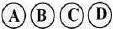 